TRIBUNAL ELECTORAL UNIVERSITARIO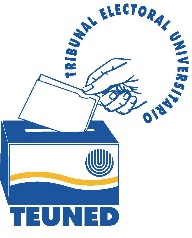 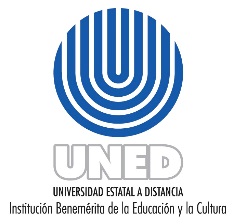 ELECCIONES A CONSEJAL EXTERNO PERÍODO 2015-2020INSCRIPCION DE CANDIDATURA  PARA EL PUESTO COMO CONSEJAL INTERNOEl día ____________del mes de ________ del año _______ a las ______ la persona ____________________ con cédula de identidad ____________________ acude a  las oficinas del TEUNED para realizar la inscripción de su candidatura para lo cual presenta los siguientes documentos ante__________________, miembro del TEUNED:____________________				__________________________Firma de la persona             				  Firma persona           Solicitante                    				 miembro TEUNEDDescripción de documentos que aportaConstancia de entrega(lo completa el TEUNED)Carta impresa de solicitud para participar en la elección donde indica con toda claridad a cuál vicerrectoría desea postularse, independientemente de donde labora o tenga propiedad (según lo establece el artículo 76 del Reglamento Electoral Universitario).  (    )Cédula de identidad (original y copia).(    )Títulos académicos (original y copia).(    )Certificación expedida por la unidad correspondiente donde hace constar el tiempo servido en cuanto a la experiencia académica y administrativa para cumplir lo que establece el artículo 17 del Estatuto Orgánico. (    )Hoja de delincuencia vigente emitida por el Poder Judicial.(    )Currículum vitae (incluir fotografía estilo pasaporte impresa y digital).(    )Plan de trabajo (físico y digital).(    )Declaración jurada donde da fe de que no tiene en trámite ni ha tenido ningún tipo de proceso penal.(    )Declaración jurada donde asegura que todo lo contenido en sus atestados es cierto y fidedigno y que cumple con lo dispuesto por el artículo 17 del Estatuto Orgánico de la UNED.(    )Logotipos, colores y demás distintivos(No utiliza los colores azul reflejo y amarillo pantone 124 o próximos en su escala. No emplea la tipografía FUTURA ni su familia.).(    )Observaciones Observaciones 